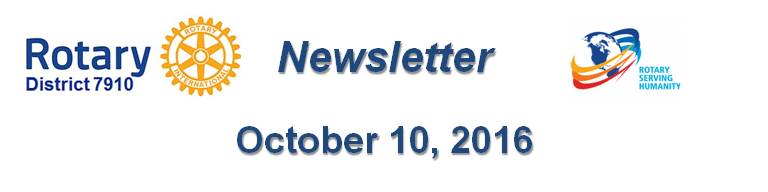 Dear $NICK_NAME$,It is our pleasure to share with you the October 10 issue of Rotary District 7910 Newsletter.For the complete issue, click here.To explore past issues, click here.Highlights of October 10 issue:Governor's Message:  Nominations Are Due in 5 Days; Membership Workshops Begin in 14 Days; and District Food Packaging Event in 32 Days - By Pat and Skip DoyleRotary Leadership Institute:  RLI on October 15 in Boxborough is cancelled due to an insufficient number of attendees, and the next RLI is scheduled for Saturday,November 12 in Chicopee - By Doug DetweilerMembership Corner: Member Workshops start in 14 days - By Tom SturialeRotary Means Business: District’s New Networking Group to Hold First Organizational Meeting on October 20 - By Ron BottDistrict Governor-Elect Report - Why should I go to the Rotary International Convention? By Karin GaffneyFoundation Note: Club qualification status for foundation grants - By Sanjay DeshpandeWomen in Rotary: A radio interview on 'Women in Rotary: Not (Just) Your Grandfather’s Rotary Club' - By Steve Jones-D'AgostinoBandey Hefler Report: In full swing in London - By Victor TomInteract Actions: How to launch an Interact club - By  Bob AnthonyPR Tips: Get visual - By Laura SpearPolioPlus Update: October an important month for Foundation, PolioPlus - By Carl Good IIISpeakers Bureau: Do you need a speaker for your club? By Steve LevitskyCommunications Link: Seeking club photo, video albums - By Steve Jones-D'AgostinoTreasurer's Report: Message about your dues - By Jack HoellDistrict Charity Fund: How does DCF operate? - By Al BowersOur next newsletter will come out on Monday, October 17. The submission deadline is this Friday, October 14. Text content must be submitted in Word format. Image content must be submitted in either JPEG or PDF format. Send your content submissions to Immediate Past District Governor/Newsletter Editor Jim Fusco at jim.fusco2@gmail.com.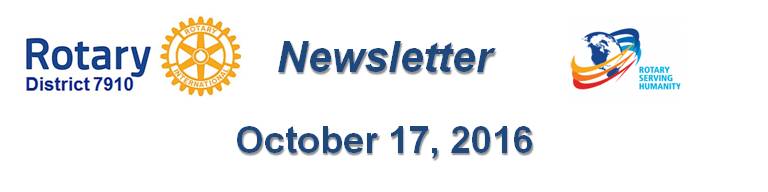 Governors Pat & SkipPat and Skip Doyle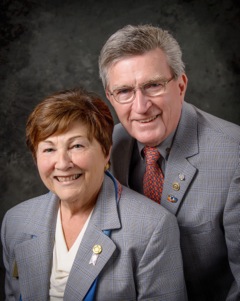 2016-2017 GovernorsRotary District 7910pwdoyle2@verizon.netskipdoyle2@verizon.net 